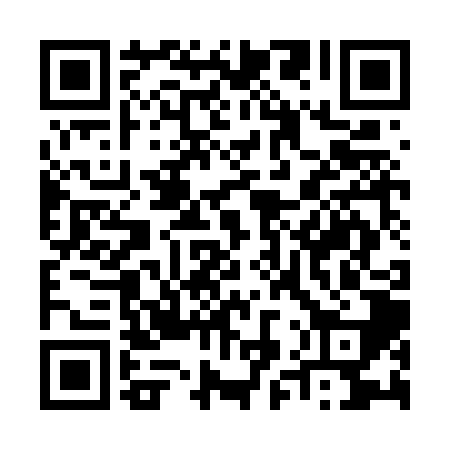 Prayer times for Abyssinia Lines, PakistanWed 1 May 2024 - Fri 31 May 2024High Latitude Method: Angle Based RulePrayer Calculation Method: University of Islamic SciencesAsar Calculation Method: ShafiPrayer times provided by https://www.salahtimes.comDateDayFajrSunriseDhuhrAsrMaghribIsha1Wed4:355:5612:293:577:028:242Thu4:345:5512:293:567:028:243Fri4:335:5512:293:567:038:254Sat4:325:5412:293:567:038:265Sun4:315:5312:283:567:048:266Mon4:305:5312:283:567:048:277Tue4:295:5212:283:557:058:288Wed4:285:5112:283:557:058:299Thu4:285:5112:283:557:068:2910Fri4:275:5012:283:557:068:3011Sat4:265:5012:283:557:078:3112Sun4:255:4912:283:547:078:3113Mon4:245:4912:283:547:088:3214Tue4:245:4812:283:547:088:3315Wed4:235:4812:283:547:098:3416Thu4:225:4712:283:547:098:3417Fri4:225:4712:283:547:108:3518Sat4:215:4612:283:537:108:3619Sun4:205:4612:283:537:118:3620Mon4:205:4512:283:537:128:3721Tue4:195:4512:283:537:128:3822Wed4:195:4512:283:537:138:3923Thu4:185:4412:293:537:138:3924Fri4:185:4412:293:537:148:4025Sat4:175:4412:293:537:148:4126Sun4:175:4312:293:537:148:4127Mon4:165:4312:293:537:158:4228Tue4:165:4312:293:537:158:4329Wed4:165:4312:293:537:168:4330Thu4:155:4312:293:537:168:4431Fri4:155:4212:303:537:178:44